APPEL « BOURSE JEUNE – COLLABORATION »La Fédération de Chimie Physique de Paris-Saclay lance un appel "Bourse Jeune - Collaboration" destiné aux doctorants ou post-doctorants appartenant à l'un des laboratoires membres de la fédération. CPPS pourra apporter une aide (500 € maximum) au financement:- d'un séjour dans un laboratoire extérieur à Paris-Saclay dans le cadre d'une collaborationL'appel est ouvert au fil de l’eau dans la limite du budget alloué. La mission devra être accomplie d'ici la fin de l'année.Les doctorants ou post-doctorants souhaitant postuler à cet appel doivent remplir le formulaire ci-dessous en précisant l’équipe d’accueil, le nom des principaux chercheurs impliqués ainsi qu’un résumé du projet et du travail prévu (1 page max). La bourse sera transférée au laboratoire de CPPS qui prendra en charge la mission.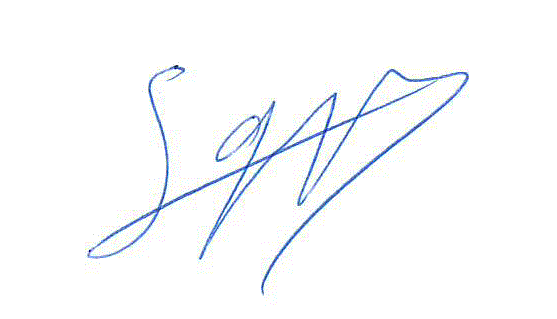 									Gilles Grégoire									Directeur, CPPSAPPEL « BOURSE JEUNE – COLLABORATION »A envoyer à gilles.gregoire@universite-paris-saclay.fr et fabienne.merola@universite-paris-saclay.frNom : 			Prénom : Email : Laboratoire : Statut : Doctorant  □   Année : 	Post-doc    □Coût total de la mission :   Transport : 	Hébergement :Demande à CPPS : ……..Laboratoire d'accueil :Nom du responsable :  Résumé – Programme de travail :